ПРАВИТЕЛЬСТВО ОМСКОЙ ОБЛАСТИПОСТАНОВЛЕНИЕот 18 мая 2023 г. N 260-пО РАСПРЕДЕЛЕНИИ СУБСИДИЙ МЕСТНЫМ БЮДЖЕТАМ ИЗ ОБЛАСТНОГОБЮДЖЕТА, ОПРЕДЕЛЕННЫХ МИНИСТЕРСТВУ ТРУДА И СОЦИАЛЬНОГОРАЗВИТИЯ ОМСКОЙ ОБЛАСТИ В 2023 ГОДУ, В ЦЕЛЯХ ОКАЗАНИЯФИНАНСОВОЙ ПОДДЕРЖКИ СОЦИАЛЬНО ОРИЕНТИРОВАННЫМНЕКОММЕРЧЕСКИМ ОРГАНИЗАЦИЯМВ соответствии со статьей 7 Закона Омской области "О межбюджетных отношениях в Омской области", пунктом 9 статьи 9 Закона Омской области "Об областном бюджете на 2023 год и на плановый период 2024 и 2025 годов", постановлением Правительства Омской области от 15 октября 2013 года N 256-п "Об утверждении государственной программы Омской области "Социальная поддержка населения" Правительство Омской области постановляет:Утвердить прилагаемое распределение субсидий местным бюджетам из областного бюджета, определенных Министерству труда и социального развития Омской области в 2023 году, в целях оказания финансовой поддержки социально ориентированным некоммерческим организациям.Временно исполняющий обязанностиГубернатора Омской области,Председателя ПравительстваОмской областиВ.П.ХоценкоПриложениек постановлению Правительства Омской областиот 18 мая 2023 г. N 260-пРАСПРЕДЕЛЕНИЕсубсидий местным бюджетам из областного бюджета,определенных Министерству труда и социального развитияОмской области в 2023 году, в целях оказания финансовойподдержки социально ориентированным некоммерческиморганизациям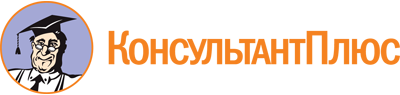 Постановление Правительства Омской области от 18.05.2023 N 260-п
"О распределении субсидий местным бюджетам из областного бюджета, определенных Министерству труда и социального развития Омской области в 2023 году, в целях оказания финансовой поддержки социально ориентированным некоммерческим организациям"Документ предоставлен КонсультантПлюс

www.consultant.ru

Дата сохранения: 24.06.2023
 N п/пНаименование муниципального образования Омской областиУровень софинансирования из областного бюджета, процентовСумма субсидий, рублей12341Азовский немецкий национальный муниципальный район Омской области52,006751306280200162 543,962Большереченский муниципальный район Омской области29,965533732844200268 701,343Большеуковский муниципальный район Омской области70,070 000,004Знаменский муниципальный район Омской области69,96996996997000023 300,005Исилькульский муниципальный район Омской области13,856172925038100100 000,006Калачинский муниципальный район Омской области32,057988215223200205 251,877Колосовский муниципальный район Омской области70,070 000,008Кормиловский муниципальный район Омской области22,580866802298400218 752,779Марьяновский муниципальный район Омской области49,513585221326600158 437,0710Москаленский муниципальный район Омской области22,947286753913600291 987,6111Называевский муниципальный район Омской области32,656986401212800242 467,5212Нижнеомский муниципальный район Омской области50,97367581982220083 177,6413Нововаршавский муниципальный район Омской области30,762851663167800223 562,1214Одесский муниципальный район Омской области32,235127174991200214 060,8615Оконешниковский муниципальный район Омской области29,200809666318200164 978,2116Омский муниципальный район Омской области33,392526560549700601 599,6417Полтавский муниципальный район Омской области42,724198561175000149 187,6118Русско-Полянский муниципальный район Омской области70,070 000,0019Саргатский муниципальный район Омской области26,162632872364300203 738,4920Таврический муниципальный район Омской области34,430381213853800220 278,0121Черлакский муниципальный район Омской области28,986791291931500257 975,28ВСЕГОВСЕГОВСЕГО4 000 000,00